   « FRATERNITE de la PAROLE »                            dimanche 6 octobre 2019         13 rue Louis Laparra                                          fraterniteparole@gmail.com     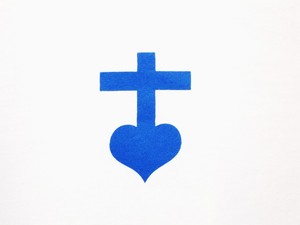       13110 PORT de BOUC                               Tél : 04.42.06.29.79            F R A N C E                                      site : parolefraternite.frChers frères, sœurs, et amis,Nous nous retrouvons le : Dimanche 13 octobre 2019                                    Lieu : PORT de BOUCPour arriver à la Fraternité, rue Louis Laparra, sortir de la voie rapide à la sortie 17 (PORT DE BOUC - CENTRE)Descendre la rue, tout droit sur 1 km (avenue Maurice Thorez)Juste après la pharmacie Anatole France, (sur la gauche de la rue), tourner à gauche (La maison est devant vous, surmontée d’une croix)Chercher une place de stationnement aux alentours et revenir à pieds.	 Le pape François institue le Dimanche de la Parole de Dieu, célébré le IIIe Dimanche du Temps Ordinaire – dont le prochain sera le 26 janvier 2020 : un jour « consacré à la Bible », afin que le peuple vive un « rapport décisif avec la Parole vivante que le Seigneur ne se lasse jamais d’adresser à son Épouse (L’Eglise) ». « Nous avons un besoin urgent de devenir familiers et intimes de l’Écriture Sainte et du Ressuscité ».Déroulement de la journée :Rendez-vous à partir de 9h30MESSE paroissiale dans l’église de Port de Bouc à 10h30Repas à la Fraternité à 12h14h00 partage de la Parole de Dieu	Inscrivez-vous pour la journée par téléphone auprès de Jean-Christian 06.11.82.20.86 et dites-lui ce que vous apportez pour le repas. Que le Seigneur vous bénisse !Père Thierry-FrançoisP.S. : pensez à donner cette invitation à ceux qui n’ont pas d’adresse mail, MERCI